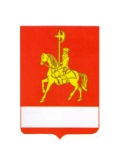 АДМИНИСТРАЦИЯ КАРАТУЗСКОГО РАЙОНАПОСТАНОВЛЕНИЕО внесении изменений в муниципальную программу «Развитие системы образования Каратузского района» В соответствии со ст. 179 Бюджетного кодекса Российской Федерации, ст. 26, 27.1 Устава муниципального образования «Каратузский район», Постановлением администрации Каратузского района от 24.08.2020 № 674-п «Об утверждении Порядка принятия решений о разработке муниципальных программ Каратузского района, их формирование и реализации», ПОСТАНОВЛЯЮ:Внести в муниципальную программу «Развитие системы образования Каратузского района», утвержденную постановлением администрации Каратузского района № 1162-п от 11.11.2013 года (в редакции от 17.05.2021 г. № 368-п) следующие изменения:В паспорте программы «Развитие системы образования Каратузского района», строку «Информация по ресурсному обеспечению муниципальной программы, в том числе в разбивке по источникам финансирования по годам реализации муниципальной программы» изложить в новой редакции:1.2.В приложении № 2 к муниципальной программе «Развитие системы образования Каратузского  района»,  в пункте 1 Паспорт подпрограммы строку «Информация по ресурсному обеспечению подпрограммы» изложить в следующей редакции:1.3.Приложение № 2 к подпрограмме 1 «Развитие дошкольного, общего и дополнительного образования детей», реализуемой в рамках муниципальной программы  «Развитие системы образования Каратузского района» изложить в следующей редакции согласно приложению № 1 к настоящему постановлению.1.4. В приложении № 4 к муниципальной программе «Развитие системы образования Каратузского  района»,  в пункте 1 Паспорт подпрограммы строку «Информация по ресурсному обеспечению подпрограммы» изложить в следующей редакции:1.5.Приложение № 2 к подпрограмме 2 «Одаренные дети», реализуемой в рамках муниципальной программы  «Развитие системы образования Каратузского района» изложить в следующей редакции согласно приложению № 2 к настоящему постановлению.1.6.  В приложении № 5 к муниципальной программе «Развитие системы образования Каратузского  района»,  в пункте 1 Паспорт подпрограммы строку «Информация по ресурсному обеспечению подпрограммы» изложить в следующей редакции:1.7.Приложение № 2 к подпрограмме 4 «Обеспечение жизнедеятельности учреждений подведомственных Управлению образования администрации Каратузского района», реализуемой в рамках муниципальной программы  «Развитие системы образования Каратузского района» изложить в следующей редакции согласно приложению № 3 к настоящему постановлению.1.8.Приложение №9 к муниципальной программе "Развитие системы образования Каратузского района" изложить в следующей редакции согласно приложению № 4 к настоящему постановлению.1.9. Приложение №10 к муниципальной программе "Развитие системы образования Каратузского района" изложить в следующей редакции согласно приложению № 5 к настоящему постановлению.2.Контроль за исполнением настоящего постановления возложить на       А.А. Савина, заместителя главы района по социальным вопросам.3. Опубликовать постановление на официальном сайте администрации Каратузского района с адресом в информационно-телекоммуникационной сети Интернет – www.karatuzraion.ru4. Постановление вступает в силу в день, следующий за днем его официального опубликования в периодическом печатном издании «Вести муниципального образования «Каратузский район».Глава района                                                                                 К.А. Тюнин02.06.2021с. Каратузское          №   423-п Информация по ресурсному обеспечению муниципальной программы, в том числе в разбивке по источникам финансирования по годам реализации муниципальной программыВсего по программе:2014 год – 418 050,58 тыс.рублей,в том числе:       федеральный бюджет – 12 008,09тыс.рублей;       краевой бюджет – 250 894,02 тыс.рублей;       районный бюджет -  155 148,47 тыс.рублей.2015 год – 421 960,78 тыс.рублей,в том числе:        федеральный бюджет – 2 108,20тыс.рублей;        краевой бюджет – 246 820,57 тыс.рублей;        районный бюджет – 173 032,01 тыс.рублей.  2016 год – 420 794,56 тыс.рублей,в том числе:        федеральный бюджет – 0 тыс.рублей;        краевой бюджет – 262 999,19 тыс.рублей;        районный бюджет – 157 795,37 тыс.рублей.2017 год – 455 828,43 тыс.рублей,в том числе:        федеральный бюджет -4197,75тыс.рублей;        краевой бюджет – 283 872,63тыс.рублей;        районный бюджет – 167 758,05 тыс.рублей.2018 год – 483 101,80 тыс.рублей,в том числе:        федеральный бюджет – 150,00 тыс.рублей;        краевой бюджет – 330 474,35 тыс.рублей;        районный бюджет – 152 477,45 тыс. рублей.2019 год – 516 225,55 тыс.рублей,в том числе:        федеральный бюджет – 0 тыс.рублей;        краевой бюджет – 349 987,32 тыс.рублей;        районный бюджет – 166 238,23 тыс.рублей.2020 год – 532 692,20 тыс.рублей,в том числе:        федеральный бюджет – 15882,92 тыс.рублей;        краевой бюджет – 326 994,11 тыс.рублей;        районный бюджет – 189 815,16 тыс.рублей.2021 год – 571 760,40 тыс.рублей,в том числе:        федеральный бюджет – 31753.77 тыс.рублей;        краевой бюджет – 326 542,62 тыс.рублей;        районный бюджет – 213 464,00 тыс.рублей.2022 год – 538 925,81 тыс.рублей,в том числе:        федеральный бюджет – 32 960,47 тыс.рублей;        краевой бюджет – 314 767,83 тыс.рублей;        районный бюджет – 191 197,52 тыс.рублей.2023 год – 527 413,60 тыс.рублей,в том числе:        федеральный бюджет – 34 063,35 тыс.рублей;        краевой бюджет – 307 152,74 тыс.рублей;        районный бюджет – 186 197,52 тыс.рублейИнформация по ресурсному обеспечению подпрограммыВсего средств на реализацию подпрограммы 1 542 827,38 тыс. рублей, в том числе:2021 год – 536 501,81 тыс. рублей;2022 год – 503 494,79 тыс.рублей;2023 год – 502 830,78 тыс.рублей;в том числе: средств районного бюджета 546 088,07 тыс. руб.2021 год – 198 225,27 тыс. рублей;2022 год – 176 431,40 тыс. рублей;2023 год – 171 431,40 тыс.рублей.средств краевого бюджета 897 961,72 тыс. руб.2021 год  – 306 522,77 тыс. рублей;2022 год – 294 102,92 тыс. рублей;2023 год – 297 336,03 тыс. рублей,средств федерального бюджета 98 777,592021 год – 31 753.77 тыс. рублей;2022 год – 32 960,47 тыс. рублей;2023 год – 34 063,35 тыс. рублей.Информация по ресурсному обеспечению подпрограммыВсего средств на реализацию подпрограммы  2 829,04 тыс. рублей, в том числе:2021 год – 908,48 тыс. рублей;2022 год – 960,28 тыс. рублей,2023 год – 960,28 тыс. рублей,в том числе: средств районного бюджета  2 829,04 тыс. рублей, в том числе:2021 год – 908,48 тыс. рублей;2022 год – 960,28 тыс. рублей,2023 год – 960,28 тыс. рублейИнформация по ресурсному обеспечению подпрограммыВсего средств на реализацию подпрограммы 34 592,91 тыс. рублей, в том числе:2021 год – 16 727,49 тыс. рублей;2022 год – 8 932,71 тыс.рублей;2023 год – 8 932,71 тыс.рублей;в том числе: средств районного бюджета 18 834,93 тыс. руб.2021 год – 6 609,51 тыс. рублей;2022 год – 6 112,71 тыс. рублей;2023 год – 6 112,71 тыс.рублей.средств краевого бюджета 15 757,99 тыс. руб.2021 год – 10 117,99 тыс. рублей;2022 год – 2 820,00 тыс. рублей;2023 год – 2 820,00 тыс.рублей,Приложение № 1 к Постановлению администрации Каратузского района от 02.06.2021 № 423-пПриложение № 1 к Постановлению администрации Каратузского района от 02.06.2021 № 423-пПриложение № 1 к Постановлению администрации Каратузского района от 02.06.2021 № 423-пПриложение № 1 к Постановлению администрации Каратузского района от 02.06.2021 № 423-пПриложение № 1 к Постановлению администрации Каратузского района от 02.06.2021 № 423-пПриложение № 1 к Постановлению администрации Каратузского района от 02.06.2021 № 423-пПриложение № 1 к Постановлению администрации Каратузского района от 02.06.2021 № 423-пПриложение № 2 к подпрограмме1 "Развитие дошкольного, общего и дополнительного образования детей", реализуемой в рамках муниципальной программы "Развитие системы образования Каратузского района" Приложение № 2 к подпрограмме1 "Развитие дошкольного, общего и дополнительного образования детей", реализуемой в рамках муниципальной программы "Развитие системы образования Каратузского района" Приложение № 2 к подпрограмме1 "Развитие дошкольного, общего и дополнительного образования детей", реализуемой в рамках муниципальной программы "Развитие системы образования Каратузского района" Приложение № 2 к подпрограмме1 "Развитие дошкольного, общего и дополнительного образования детей", реализуемой в рамках муниципальной программы "Развитие системы образования Каратузского района" Приложение № 2 к подпрограмме1 "Развитие дошкольного, общего и дополнительного образования детей", реализуемой в рамках муниципальной программы "Развитие системы образования Каратузского района" Приложение № 2 к подпрограмме1 "Развитие дошкольного, общего и дополнительного образования детей", реализуемой в рамках муниципальной программы "Развитие системы образования Каратузского района" Приложение № 2 к подпрограмме1 "Развитие дошкольного, общего и дополнительного образования детей", реализуемой в рамках муниципальной программы "Развитие системы образования Каратузского района" Перечень мероприятий подпрограммы 1 "Развитие дошкольного, общего и дополнительного образования детей" муниципальной программы  "Развитие системы образования Каратузского района" Перечень мероприятий подпрограммы 1 "Развитие дошкольного, общего и дополнительного образования детей" муниципальной программы  "Развитие системы образования Каратузского района" Перечень мероприятий подпрограммы 1 "Развитие дошкольного, общего и дополнительного образования детей" муниципальной программы  "Развитие системы образования Каратузского района" Перечень мероприятий подпрограммы 1 "Развитие дошкольного, общего и дополнительного образования детей" муниципальной программы  "Развитие системы образования Каратузского района" Перечень мероприятий подпрограммы 1 "Развитие дошкольного, общего и дополнительного образования детей" муниципальной программы  "Развитие системы образования Каратузского района" Перечень мероприятий подпрограммы 1 "Развитие дошкольного, общего и дополнительного образования детей" муниципальной программы  "Развитие системы образования Каратузского района" Перечень мероприятий подпрограммы 1 "Развитие дошкольного, общего и дополнительного образования детей" муниципальной программы  "Развитие системы образования Каратузского района" Перечень мероприятий подпрограммы 1 "Развитие дошкольного, общего и дополнительного образования детей" муниципальной программы  "Развитие системы образования Каратузского района" Перечень мероприятий подпрограммы 1 "Развитие дошкольного, общего и дополнительного образования детей" муниципальной программы  "Развитие системы образования Каратузского района" Перечень мероприятий подпрограммы 1 "Развитие дошкольного, общего и дополнительного образования детей" муниципальной программы  "Развитие системы образования Каратузского района" Перечень мероприятий подпрограммы 1 "Развитие дошкольного, общего и дополнительного образования детей" муниципальной программы  "Развитие системы образования Каратузского района" № п/пЦели, задачи, мероприятия подпрограммы ГРБС Код бюджетной классификацииКод бюджетной классификацииКод бюджетной классификацииКод бюджетной классификацииРасходы по годам реализации программы (тыс.руб.)Расходы по годам реализации программы (тыс.руб.)Расходы по годам реализации программы (тыс.руб.)Расходы по годам реализации программы (тыс.руб.)Ожидаемый непосредственный результат (краткое описание) от реализации подпрограммного мероприятия (в том числе в натуральном выражении) 
(в натуральном выражении)№ п/пЦели, задачи, мероприятия подпрограммы ГРБС Код бюджетной классификацииКод бюджетной классификацииКод бюджетной классификацииКод бюджетной классификацииРасходы по годам реализации программы (тыс.руб.)Расходы по годам реализации программы (тыс.руб.)Расходы по годам реализации программы (тыс.руб.)Расходы по годам реализации программы (тыс.руб.)Ожидаемый непосредственный результат (краткое описание) от реализации подпрограммного мероприятия (в том числе в натуральном выражении) 
(в натуральном выражении)№ п/пЦели, задачи, мероприятия подпрограммы ГРБС ГРБСРзПрЦСРВРочередной финансовый годпервый год планового периодавторой год планового периодаИтого на очередной финансовый год и плановый периодОжидаемый непосредственный результат (краткое описание) от реализации подпрограммного мероприятия (в том числе в натуральном выражении) 
(в натуральном выражении)№ п/пЦели, задачи, мероприятия подпрограммы ГРБС ГРБСРзПрЦСРВР202120222023Итого на очередной финансовый год и плановый периодОжидаемый непосредственный результат (краткое описание) от реализации подпрограммного мероприятия (в том числе в натуральном выражении) 
(в натуральном выражении)123456789101112Цель: создание в системе дошкольного, общего и дополнительного образования равных возможностей для современного качественного образованияЦель: создание в системе дошкольного, общего и дополнительного образования равных возможностей для современного качественного образованияЦель: создание в системе дошкольного, общего и дополнительного образования равных возможностей для современного качественного образованияЦель: создание в системе дошкольного, общего и дополнительного образования равных возможностей для современного качественного образованияЦель: создание в системе дошкольного, общего и дополнительного образования равных возможностей для современного качественного образованияЦель: создание в системе дошкольного, общего и дополнительного образования равных возможностей для современного качественного образованияЦель: создание в системе дошкольного, общего и дополнительного образования равных возможностей для современного качественного образованияЦель: создание в системе дошкольного, общего и дополнительного образования равных возможностей для современного качественного образованияЦель: создание в системе дошкольного, общего и дополнительного образования равных возможностей для современного качественного образованияЦель: создание в системе дошкольного, общего и дополнительного образования равных возможностей для современного качественного образованияЦель: создание в системе дошкольного, общего и дополнительного образования равных возможностей для современного качественного образованияЦель: создание в системе дошкольного, общего и дополнительного образования равных возможностей для современного качественного образованияЗадача 1. Обеспечить повышение доступности дошкольного образования детей в возрасте от 1,5 до 7 лет, соответствующего федеральному государственному образовательному стандарту дошкольного образованияЗадача 1. Обеспечить повышение доступности дошкольного образования детей в возрасте от 1,5 до 7 лет, соответствующего федеральному государственному образовательному стандарту дошкольного образованияЗадача 1. Обеспечить повышение доступности дошкольного образования детей в возрасте от 1,5 до 7 лет, соответствующего федеральному государственному образовательному стандарту дошкольного образованияЗадача 1. Обеспечить повышение доступности дошкольного образования детей в возрасте от 1,5 до 7 лет, соответствующего федеральному государственному образовательному стандарту дошкольного образованияЗадача 1. Обеспечить повышение доступности дошкольного образования детей в возрасте от 1,5 до 7 лет, соответствующего федеральному государственному образовательному стандарту дошкольного образованияЗадача 1. Обеспечить повышение доступности дошкольного образования детей в возрасте от 1,5 до 7 лет, соответствующего федеральному государственному образовательному стандарту дошкольного образованияЗадача 1. Обеспечить повышение доступности дошкольного образования детей в возрасте от 1,5 до 7 лет, соответствующего федеральному государственному образовательному стандарту дошкольного образованияЗадача 1. Обеспечить повышение доступности дошкольного образования детей в возрасте от 1,5 до 7 лет, соответствующего федеральному государственному образовательному стандарту дошкольного образованияЗадача 1. Обеспечить повышение доступности дошкольного образования детей в возрасте от 1,5 до 7 лет, соответствующего федеральному государственному образовательному стандарту дошкольного образованияЗадача 1. Обеспечить повышение доступности дошкольного образования детей в возрасте от 1,5 до 7 лет, соответствующего федеральному государственному образовательному стандарту дошкольного образованияЗадача 1. Обеспечить повышение доступности дошкольного образования детей в возрасте от 1,5 до 7 лет, соответствующего федеральному государственному образовательному стандарту дошкольного образованияЗадача 1. Обеспечить повышение доступности дошкольного образования детей в возрасте от 1,5 до 7 лет, соответствующего федеральному государственному образовательному стандарту дошкольного образования1.1. Обеспечение деятельности (оказание услуг) подведомственных дошкольных учрежденийУправление образования Каратузского района9020701021004209061138646,9137755,7937755,79114158,49Обеспеченность  услугами дошкольных организаций  701 ребенок   - в 2021-23гг.1.1. Обеспечение деятельности (оказание услуг) подведомственных дошкольных учрежденийУправление образования Каратузского района90207010210042090612141,830,000,00141,83Обеспеченность  услугами дошкольных организаций  701 ребенок   - в 2021-23гг.1.1. Обеспечение деятельности (оказание услуг) подведомственных дошкольных учрежденийУправление образования Каратузского района902070102100420906214089,873989,593989,5912069,05Обеспеченность  услугами дошкольных организаций  701 ребенок   - в 2021-23гг.1.1. Обеспечение деятельности (оказание услуг) подведомственных дошкольных учрежденийУправление образования Каратузского района9020701021004209062224,980,000,0024,98Обеспеченность  услугами дошкольных организаций  701 ребенок   - в 2021-23гг.1.2.Расходы за счет субвенции на выплату и доставку компенсации части родительской платы за присмотр и уход за детьми в образовательных организациях края, реализующих образовательную программу дошкольного образованияУправление образования Каратузского района9021004021007556024444,1044,1044,10132,30Поддержка семей с первым ребенком, посещающим дошкольное учреждение - 369 детей в 2017-2023гг.; со вторым ребенком, посещающим дошкольное учреждение - 188 детей в 2021-23гг., с третьим и последующим ребенком, посещающим дошкольное учреждение  21 ребенок в 2021-23гг.1.2.Расходы за счет субвенции на выплату и доставку компенсации части родительской платы за присмотр и уход за детьми в образовательных организациях края, реализующих образовательную программу дошкольного образованияУправление образования Каратузского района902100402100755603210,000,000,000,00Поддержка семей с первым ребенком, посещающим дошкольное учреждение - 369 детей в 2017-2023гг.; со вторым ребенком, посещающим дошкольное учреждение - 188 детей в 2021-23гг., с третьим и последующим ребенком, посещающим дошкольное учреждение  21 ребенок в 2021-23гг.Расходы за счет субвенции на выплату и доставку компенсации части родительской платы за присмотр и уход за детьми в образовательных организациях края, реализующих образовательную программу дошкольного образованияУправление образования Каратузского района902100402100755603232206,502206,502206,506619,50Поддержка семей с первым ребенком, посещающим дошкольное учреждение - 369 детей в 2017-2023гг.; со вторым ребенком, посещающим дошкольное учреждение - 188 детей в 2021-23гг., с третьим и последующим ребенком, посещающим дошкольное учреждение  21 ребенок в 2021-23гг.1.3. Расходы за счет субвенции на обеспечение выделения денежных средств на осуществление присмотра и ухода за детьми-инвалидами, детьми-сиротами и детьми, оставшимися без попечения родителей, а также детьми с туберкулезной интоксикацией, обучающимися в муниципальных образовательных организациях, реализующих образовательную программу дошкольного образования, без взимания родительской платы Управление образования Каратузского района90210030210075540611404,31405,60405,601215,51Социальная поддержка семей, имеющих ребенка -инвалида, опекаемого ребенка  в 2021-23гг. - 22 ребенка.1.3. Расходы за счет субвенции на обеспечение выделения денежных средств на осуществление присмотра и ухода за детьми-инвалидами, детьми-сиротами и детьми, оставшимися без попечения родителей, а также детьми с туберкулезной интоксикацией, обучающимися в муниципальных образовательных организациях, реализующих образовательную программу дошкольного образования, без взимания родительской платы Управление образования Каратузского района90210030210755406211,290,000,001,29Социальная поддержка семей, имеющих ребенка -инвалида, опекаемого ребенка  в 2021-23гг. - 22 ребенка.1.4.Расходы за счет субвенции на  обеспечение государственных гарантий реализации прав  на получение общедоступного и бесплатного дошкольного образования в муниципальных дошкольных образовательных организациях, общедоступного и бесплатного дошкольного образования в муниципальных общеобразовательных организациях, за исключением обеспечения деятельности административного и учебно-вспомогательного персонала муниципальных дошкольных образовательных и общеобразовательных организацийУправление образования Каратузского района9020701021007588061136841,6235843,6035843,60108528,82Обеспеченность  услугами дошкольных организаций  701 ребенок детей   - в 2021-23гг.1.4.Расходы за счет субвенции на  обеспечение государственных гарантий реализации прав  на получение общедоступного и бесплатного дошкольного образования в муниципальных дошкольных образовательных организациях, общедоступного и бесплатного дошкольного образования в муниципальных общеобразовательных организациях, за исключением обеспечения деятельности административного и учебно-вспомогательного персонала муниципальных дошкольных образовательных и общеобразовательных организацийУправление образования Каратузского района902070102100758806216409,636593,506593,5019596,63Обеспеченность  услугами дошкольных организаций  701 ребенок детей   - в 2021-23гг.1.4.Расходы за счет субвенции на  обеспечение государственных гарантий реализации прав  на получение общедоступного и бесплатного дошкольного образования в муниципальных дошкольных образовательных организациях, общедоступного и бесплатного дошкольного образования в муниципальных общеобразовательных организациях, за исключением обеспечения деятельности административного и учебно-вспомогательного персонала муниципальных дошкольных образовательных и общеобразовательных организацийУправление образования Каратузского района90207010210075880612184,120,000,00184,12Обеспеченность  услугами дошкольных организаций  701 ребенок детей   - в 2021-23гг.1.4.Расходы за счет субвенции на  обеспечение государственных гарантий реализации прав  на получение общедоступного и бесплатного дошкольного образования в муниципальных дошкольных образовательных организациях, общедоступного и бесплатного дошкольного образования в муниципальных общеобразовательных организациях, за исключением обеспечения деятельности административного и учебно-вспомогательного персонала муниципальных дошкольных образовательных и общеобразовательных организацийУправление образования Каратузского района9020701021007588062220,000,000,0020,00Обеспеченность  услугами дошкольных организаций  701 ребенок детей   - в 2021-23гг.1.5.Расходы за счет субвенции на  обеспечение государственных гарантий реализации прав  на получение общедоступного и бесплатного дошкольного образования в муниципальных дошкольных образовательных организациях, общедоступного и бесплатного дошкольного образования в муниципальных общеобразовательных организациях, в части обеспечения деятельности административного и учебно-вспомогательного персонала муниципальных дошкольных образовательных и общеобразовательных организацийУправление образования Каратузского района9020701021007408061122563,8422217,6522217,6566999,14Обеспеченность  услугами дошкольных организаций  701 ребенок детей   - в 2021-23гг.1.5.Расходы за счет субвенции на  обеспечение государственных гарантий реализации прав  на получение общедоступного и бесплатного дошкольного образования в муниципальных дошкольных образовательных организациях, общедоступного и бесплатного дошкольного образования в муниципальных общеобразовательных организациях, в части обеспечения деятельности административного и учебно-вспомогательного персонала муниципальных дошкольных образовательных и общеобразовательных организацийУправление образования Каратузского района902070102100740806212637,952598,252598,257834,45Обеспеченность  услугами дошкольных организаций  701 ребенок детей   - в 2021-23гг.Задача 2. Обеспечить новое качество общего образования, соответствующее федеральным государственным стандартам начального общего, основного общего, среднего общего образования, федеральным государственным стандартам ОВЗЗадача 2. Обеспечить новое качество общего образования, соответствующее федеральным государственным стандартам начального общего, основного общего, среднего общего образования, федеральным государственным стандартам ОВЗЗадача 2. Обеспечить новое качество общего образования, соответствующее федеральным государственным стандартам начального общего, основного общего, среднего общего образования, федеральным государственным стандартам ОВЗЗадача 2. Обеспечить новое качество общего образования, соответствующее федеральным государственным стандартам начального общего, основного общего, среднего общего образования, федеральным государственным стандартам ОВЗЗадача 2. Обеспечить новое качество общего образования, соответствующее федеральным государственным стандартам начального общего, основного общего, среднего общего образования, федеральным государственным стандартам ОВЗЗадача 2. Обеспечить новое качество общего образования, соответствующее федеральным государственным стандартам начального общего, основного общего, среднего общего образования, федеральным государственным стандартам ОВЗЗадача 2. Обеспечить новое качество общего образования, соответствующее федеральным государственным стандартам начального общего, основного общего, среднего общего образования, федеральным государственным стандартам ОВЗЗадача 2. Обеспечить новое качество общего образования, соответствующее федеральным государственным стандартам начального общего, основного общего, среднего общего образования, федеральным государственным стандартам ОВЗЗадача 2. Обеспечить новое качество общего образования, соответствующее федеральным государственным стандартам начального общего, основного общего, среднего общего образования, федеральным государственным стандартам ОВЗЗадача 2. Обеспечить новое качество общего образования, соответствующее федеральным государственным стандартам начального общего, основного общего, среднего общего образования, федеральным государственным стандартам ОВЗЗадача 2. Обеспечить новое качество общего образования, соответствующее федеральным государственным стандартам начального общего, основного общего, среднего общего образования, федеральным государственным стандартам ОВЗЗадача 2. Обеспечить новое качество общего образования, соответствующее федеральным государственным стандартам начального общего, основного общего, среднего общего образования, федеральным государственным стандартам ОВЗ2.1.Обеспечение деятельности (оказание услуг) подведомственных учреждений общего образованияУправление образования Каратузского района90207020210042190611106708,1989647,0484629,74280984,97Обеспечение прав детей на получение общего образования независимо от места проживания  2052 ребенка в 2021-23гг.2.1.Обеспечение деятельности (оказание услуг) подведомственных учреждений общего образованияУправление образования Каратузского района90207020210042190612815,750,000,00815,75Приобретение основных средств для обеспечения основного вида деятельности 2.2.Расходы за счет субвенции на обеспечение питанием детей, обучающихся в муниципальных и частных образовательных организациях, реализующих основные общеобразовательные программы, без взимания платыУправление образования Каратузского района902100302100756606129449,207500,6010130,0027079,80Предоставление возможности детям из малообеспеченных семей питания без взимания платы  1274 чел. в 2020-22гг.2.3.Расходы за счет субвенции на  обеспечение государственных гарантий реализации прав на получение общедоступного и бесплатного начального общего, основного общего, среднего общего образования в муниципальных общеобразовательных организациях, обеспечение дополнительного образования детей в муниципальных общеобразовательных организациях, за исключением обеспечения деятельности административного и учебно-вспомогательного персонала муниципальных общеобразовательных организаций Управление образования Каратузского района90207020210075640611173819,03175386,40175386,40524591,83Обеспечение прав детей на получение общего образования независимо от места проживания  2052 ребенка в 2021-23гг.2.3.Расходы за счет субвенции на  обеспечение государственных гарантий реализации прав на получение общедоступного и бесплатного начального общего, основного общего, среднего общего образования в муниципальных общеобразовательных организациях, обеспечение дополнительного образования детей в муниципальных общеобразовательных организациях, за исключением обеспечения деятельности административного и учебно-вспомогательного персонала муниципальных общеобразовательных организаций Управление образования Каратузского района902070202100756406124323,670,000,004323,67Обеспечение прав детей на получение общего образования независимо от места проживания  2052 ребенка в 2021-23гг.2.3.Расходы за счет субвенции на  обеспечение государственных гарантий реализации прав на получение общедоступного и бесплатного начального общего, основного общего, среднего общего образования в муниципальных общеобразовательных организациях, обеспечение дополнительного образования детей в муниципальных общеобразовательных организациях, за исключением обеспечения деятельности административного и учебно-вспомогательного персонала муниципальных общеобразовательных организаций Управление образования Каратузского района9020703021007564061113862,0010503,6010503,6034869,20Обеспечение прав детей на получение общего образования независимо от места проживания  2052 ребенка в 2021-23гг.2.4.Расходы за счет субвенции на  обеспечение государственных гарантий реализации прав на получение общедоступного и бесплатного начального общего, основного общего, среднего общего образования в муниципальных общеобразовательных организациях, обеспечение дополнительного образования детей в муниципальных общеобразовательных организациях, в части обеспечения деятельности административного и учебно-вспомогательного персонала муниципальных общеобразовательных организаций Управление образования Каратузского района9020702021007409061127706,9027457,2027457,2082621,30Обеспечение прав детей на получение общего образования независимо от места проживания  2052 ребенка в 2021-23гг.2.5Расходы за счет субсидии на софинансирование организации и обеспечения обучающихся по образовательным программам начального общего образования в муниципальных образовательных организациях за исключением обучающихся с ограниченными возможностями здоровья, бесплатным горячим питанием, предусматривающим наличие горячего блюда, не считая горячего напитка902100302100L30406129115,329361,569361,5627838,44Предоставление возможности питания детям начальных классов без взимания платы   в 2021-23гг.2.6.Ежемесячное денежное вознаграждение за классное руководство педагогическим работникам государственных и муниципальных образовательных организаций, реализующих образовательные программы начального общего, основного общего и среднего общего образования, в том числе адаптированные основные общеобразовательные программы9020702021005303061121443,9000021443,9000021443,9000064331,70Задача 3.  Обеспечить развитие системы дополнительного образования в 18 образовательных учреждениях, в том числе за счет разработки и реализации современных образовательных программ, дистанционных и сетевых форм их реализацииЗадача 3.  Обеспечить развитие системы дополнительного образования в 18 образовательных учреждениях, в том числе за счет разработки и реализации современных образовательных программ, дистанционных и сетевых форм их реализацииЗадача 3.  Обеспечить развитие системы дополнительного образования в 18 образовательных учреждениях, в том числе за счет разработки и реализации современных образовательных программ, дистанционных и сетевых форм их реализацииЗадача 3.  Обеспечить развитие системы дополнительного образования в 18 образовательных учреждениях, в том числе за счет разработки и реализации современных образовательных программ, дистанционных и сетевых форм их реализацииЗадача 3.  Обеспечить развитие системы дополнительного образования в 18 образовательных учреждениях, в том числе за счет разработки и реализации современных образовательных программ, дистанционных и сетевых форм их реализацииЗадача 3.  Обеспечить развитие системы дополнительного образования в 18 образовательных учреждениях, в том числе за счет разработки и реализации современных образовательных программ, дистанционных и сетевых форм их реализацииЗадача 3.  Обеспечить развитие системы дополнительного образования в 18 образовательных учреждениях, в том числе за счет разработки и реализации современных образовательных программ, дистанционных и сетевых форм их реализацииЗадача 3.  Обеспечить развитие системы дополнительного образования в 18 образовательных учреждениях, в том числе за счет разработки и реализации современных образовательных программ, дистанционных и сетевых форм их реализацииЗадача 3.  Обеспечить развитие системы дополнительного образования в 18 образовательных учреждениях, в том числе за счет разработки и реализации современных образовательных программ, дистанционных и сетевых форм их реализацииЗадача 3.  Обеспечить развитие системы дополнительного образования в 18 образовательных учреждениях, в том числе за счет разработки и реализации современных образовательных программ, дистанционных и сетевых форм их реализацииЗадача 3.  Обеспечить развитие системы дополнительного образования в 18 образовательных учреждениях, в том числе за счет разработки и реализации современных образовательных программ, дистанционных и сетевых форм их реализацииЗадача 3.  Обеспечить развитие системы дополнительного образования в 18 образовательных учреждениях, в том числе за счет разработки и реализации современных образовательных программ, дистанционных и сетевых форм их реализации3.1.Обеспечение стабильного функционирования и развития учреждений дополнительного образования детейУправление образования Каратузского района9020703021004239061121985,7825142,2425142,2472270,26Обеспечение прав детей на получение дополнительного образования независимо от места проживания  1105 детей в 2021-2023гг.3.1.Обеспечение стабильного функционирования и развития учреждений дополнительного образования детейУправление образования Каратузского района0703021004239061280,000,000,0080,00Обеспечение прав детей на получение дополнительного образования независимо от места проживания  1105 детей в 2021-2023гг.3.1.Обеспечение стабильного функционирования и развития учреждений дополнительного образования детейУправление образования Каратузского района070302100423906219085,648342,248342,2425770,12Обеспечение прав детей на получение дополнительного образования независимо от места проживания  1105 детей в 2021-2023гг.3.1.Обеспечение стабильного функционирования и развития учреждений дополнительного образования детейУправление образования Каратузского района07030210042390622400,000,000,00400,00Обеспечение прав детей на получение дополнительного образования независимо от места проживания  1105 детей в 2021-2023гг.3.1.Обеспечение стабильного функционирования и развития учреждений дополнительного образования детейАдминистрация района9010703021004239061111899,0411489,4511489,4534877,94Обеспечение прав детей на получение дополнительного образования независимо от места проживания  1105 детей в 2021-2023гг.3.1.Обеспечение стабильного функционирования и развития учреждений дополнительного образования детей9010703021004239061266,710,000,0066,71Обеспечение прав детей на получение дополнительного образования независимо от места проживания  1105 детей в 2021-2023гг.3.2.Обеспечение функционирования модели персонифицированного финансирования дополнительного образования детейУправление образования Каратузского района902070302100424906113825,620,000,003825,62Обеспечение прав детей на получение дополнительного образования независимо от места проживания  1105 детей в 2021-2023гг.3.2.Обеспечение функционирования модели персонифицированного финансирования дополнительного образования детейУправление образования Каратузского района9020703021004249061393,100,000,0093,10Обеспечение прав детей на получение дополнительного образования независимо от места проживания  1105 детей в 2021-2023гг.3.2.Обеспечение функционирования модели персонифицированного финансирования дополнительного образования детейУправление образования Каратузского района9020703021004249062393,100,000,0093,10Обеспечение прав детей на получение дополнительного образования независимо от места проживания  1105 детей в 2021-2023гг.3.2.Обеспечение функционирования модели персонифицированного финансирования дополнительного образования детейУправление образования Каратузского района9020703021004249063393,100,000,0093,10Обеспечение прав детей на получение дополнительного образования независимо от места проживания  1105 детей в 2021-2023гг.3.2.Обеспечение функционирования модели персонифицированного финансирования дополнительного образования детейУправление образования Каратузского района9020703021004249081393,100,000,0093,10Обеспечение прав детей на получение дополнительного образования независимо от места проживания  1105 детей в 2021-2023гг.Задача 4. Обеспечить реализацию региональных проектов национального проекта «Образование»Задача 4. Обеспечить реализацию региональных проектов национального проекта «Образование»Задача 4. Обеспечить реализацию региональных проектов национального проекта «Образование»Задача 4. Обеспечить реализацию региональных проектов национального проекта «Образование»Задача 4. Обеспечить реализацию региональных проектов национального проекта «Образование»Задача 4. Обеспечить реализацию региональных проектов национального проекта «Образование»Задача 4. Обеспечить реализацию региональных проектов национального проекта «Образование»Задача 4. Обеспечить реализацию региональных проектов национального проекта «Образование»Задача 4. Обеспечить реализацию региональных проектов национального проекта «Образование»Задача 4. Обеспечить реализацию региональных проектов национального проекта «Образование»Задача 4. Обеспечить реализацию региональных проектов национального проекта «Образование»Задача 4. Обеспечить реализацию региональных проектов национального проекта «Образование»4.1Расходы за счет субсидии на создание (обновление) материально-технической базы для реализации основных и дополнительных общеобразовательных программ цифрового и гуманитарного профилей в общеобразовательных организациях, расположенных в сельской местности и малых городахУправление образования Каратузского района9020702021Е1516906120,005565,994201,529767,51Создание "Точек роста" в 8 ОУ: 2021 год 1 школа, 2022 - 7 школ, 2023 - 1 школа4.1Расходы за счет субсидии на создание (обновление) материально-технической базы для реализации основных и дополнительных общеобразовательных программ цифрового и гуманитарного профилей в общеобразовательных организациях, расположенных в сельской местности и малых городахУправление образования Каратузского района9020702021Е1516902444112,500,000,004112,50Создание "Точек роста" в 8 ОУ: 2021 год 1 школа, 2022 - 7 школ, 2023 - 1 школа4.2Расходы за счет субсидии бюджетам муниципальных образований Красноярского края на создание и обеспечение функционирования центров образования естественно-научной и технологической направленностей в общеобразовательных организациях, расположенных в сельской местности и малых городах, за счет средств краевого бюджетаУправление образования Каратузского района902070202100159806121800,000,000,001800,00Создание "Точек роста" в 8 ОУ: 2021 год 1 школа, 2022 - 7 школ, 2023 - 1 школа4.3Расходы за счет субсидии бюджетам муниципальных образований Красноярского края на создание и обеспечение функционирования центров образования естественно-научной и технологической направленностей в общеобразовательных организациях, расположенных в сельской местности и малых городах, за счет средств районного бюджетаУправление образования Каратузского района902070202100S598061218,180,000,0018,18Создание "Точек роста" в 8 ОУ: 2021 год 1 школа, 2022 - 7 школ, 2023 - 1 школа4.4Расходы за счет субсидии на создание в общеобразовательных организациях, расположенных в сельской местности и малых городах, условий для занятий физической культурой и спортомУправление образования Каратузского района9020702021Е2509706120,000,003088,373088,37Создание в МБОУ Каратузская СОШ условий для занятий физической культуры и спортом4.5Внедрение целевой модели цифровой образовательной среды в общеобразовательных организациях и профессиональных образовательных организациях Управление образования Каратузского района9020702021E4521006120,000,000,000,004.6Обеспечение образовательных организаций материально-технической базой для внедрения цифровой образовательной средыУправление образования Каратузского района9020702021Е4158106121395,030,000,001395,03Итого по подпрограммевсего расходные обязательства ****536501,81503494,80502830,791542827,41в том числе по ГРБС: Управление образования администрации Каратузского района902***524536,06492005,35491341,341507882,76в том числе по ГРБС: администрация Каратузского района901***11965,7511489,4511489,4534944,65Приложение № 2 к Постановлению администрации Каратузского района                                   от 02.06.2021 № 423-пПриложение № 2 к Постановлению администрации Каратузского района                                   от 02.06.2021 № 423-пПриложение № 2 к Постановлению администрации Каратузского района                                   от 02.06.2021 № 423-пПриложение № 2 к Постановлению администрации Каратузского района                                   от 02.06.2021 № 423-пПриложение № 2 к Постановлению администрации Каратузского района                                   от 02.06.2021 № 423-пПриложение № 2 к подпрограмме 3  "Одаренные дети", реализуемой в рамках муниципальной программы "Развитие системы образования Каратузского района" Приложение № 2 к подпрограмме 3  "Одаренные дети", реализуемой в рамках муниципальной программы "Развитие системы образования Каратузского района" Приложение № 2 к подпрограмме 3  "Одаренные дети", реализуемой в рамках муниципальной программы "Развитие системы образования Каратузского района" Приложение № 2 к подпрограмме 3  "Одаренные дети", реализуемой в рамках муниципальной программы "Развитие системы образования Каратузского района" Приложение № 2 к подпрограмме 3  "Одаренные дети", реализуемой в рамках муниципальной программы "Развитие системы образования Каратузского района" Перечень мероприятий подпрограммы 3 "Одаренные дети"  муниципальной программы  "Развитие системы образования Каратузского района" Перечень мероприятий подпрограммы 3 "Одаренные дети"  муниципальной программы  "Развитие системы образования Каратузского района" Перечень мероприятий подпрограммы 3 "Одаренные дети"  муниципальной программы  "Развитие системы образования Каратузского района" Перечень мероприятий подпрограммы 3 "Одаренные дети"  муниципальной программы  "Развитие системы образования Каратузского района" Перечень мероприятий подпрограммы 3 "Одаренные дети"  муниципальной программы  "Развитие системы образования Каратузского района" Перечень мероприятий подпрограммы 3 "Одаренные дети"  муниципальной программы  "Развитие системы образования Каратузского района" Перечень мероприятий подпрограммы 3 "Одаренные дети"  муниципальной программы  "Развитие системы образования Каратузского района" Перечень мероприятий подпрограммы 3 "Одаренные дети"  муниципальной программы  "Развитие системы образования Каратузского района" Перечень мероприятий подпрограммы 3 "Одаренные дети"  муниципальной программы  "Развитие системы образования Каратузского района" Перечень мероприятий подпрограммы 3 "Одаренные дети"  муниципальной программы  "Развитие системы образования Каратузского района" Перечень мероприятий подпрограммы 3 "Одаренные дети"  муниципальной программы  "Развитие системы образования Каратузского района" № п/пЦели, задачи, мероприятия подпрограммыГРБСКод бюджетной классификации Код бюджетной классификации Код бюджетной классификации Код бюджетной классификации Расходы по годам реализации программы (тыс.руб.)Расходы по годам реализации программы (тыс.руб.)Расходы по годам реализации программы (тыс.руб.)Расходы по годам реализации программы (тыс.руб.)Ожидаемый результат от реализации подпрограммного мероприятия (в натуральном выражении)№ п/пЦели, задачи, мероприятия подпрограммыГРБСГРБСРзПрЦСРВРочередной финансовый годпервый год планового периодавторой год планового периодаИтого на очередной финансовый год и плановый периодОжидаемый результат от реализации подпрограммного мероприятия (в натуральном выражении)№ п/пЦели, задачи, мероприятия подпрограммыГРБСГРБСРзПрЦСРВР202120222023Итого на очередной финансовый год и плановый периодОжидаемый результат от реализации подпрограммного мероприятия (в натуральном выражении)123456789101112Цель подпрограммы: обеспечение условий для продолжения и повышения качества работы с одаренными детьми Каратузского района  Цель подпрограммы: обеспечение условий для продолжения и повышения качества работы с одаренными детьми Каратузского района  Цель подпрограммы: обеспечение условий для продолжения и повышения качества работы с одаренными детьми Каратузского района  Цель подпрограммы: обеспечение условий для продолжения и повышения качества работы с одаренными детьми Каратузского района  Цель подпрограммы: обеспечение условий для продолжения и повышения качества работы с одаренными детьми Каратузского района  Цель подпрограммы: обеспечение условий для продолжения и повышения качества работы с одаренными детьми Каратузского района  Цель подпрограммы: обеспечение условий для продолжения и повышения качества работы с одаренными детьми Каратузского района  Цель подпрограммы: обеспечение условий для продолжения и повышения качества работы с одаренными детьми Каратузского района  Цель подпрограммы: обеспечение условий для продолжения и повышения качества работы с одаренными детьми Каратузского района  Цель подпрограммы: обеспечение условий для продолжения и повышения качества работы с одаренными детьми Каратузского района  Цель подпрограммы: обеспечение условий для продолжения и повышения качества работы с одаренными детьми Каратузского района  Цель подпрограммы: обеспечение условий для продолжения и повышения качества работы с одаренными детьми Каратузского района  Задача № 1. Организовать проведение конкурсов, фестивалей, конференций, форумов, интенсивных школ, олимпиад для одаренных и талантливых детей Каратузского районаЗадача № 1. Организовать проведение конкурсов, фестивалей, конференций, форумов, интенсивных школ, олимпиад для одаренных и талантливых детей Каратузского районаЗадача № 1. Организовать проведение конкурсов, фестивалей, конференций, форумов, интенсивных школ, олимпиад для одаренных и талантливых детей Каратузского районаЗадача № 1. Организовать проведение конкурсов, фестивалей, конференций, форумов, интенсивных школ, олимпиад для одаренных и талантливых детей Каратузского районаЗадача № 1. Организовать проведение конкурсов, фестивалей, конференций, форумов, интенсивных школ, олимпиад для одаренных и талантливых детей Каратузского районаЗадача № 1. Организовать проведение конкурсов, фестивалей, конференций, форумов, интенсивных школ, олимпиад для одаренных и талантливых детей Каратузского районаЗадача № 1. Организовать проведение конкурсов, фестивалей, конференций, форумов, интенсивных школ, олимпиад для одаренных и талантливых детей Каратузского районаЗадача № 1. Организовать проведение конкурсов, фестивалей, конференций, форумов, интенсивных школ, олимпиад для одаренных и талантливых детей Каратузского районаЗадача № 1. Организовать проведение конкурсов, фестивалей, конференций, форумов, интенсивных школ, олимпиад для одаренных и талантливых детей Каратузского районаЗадача № 1. Организовать проведение конкурсов, фестивалей, конференций, форумов, интенсивных школ, олимпиад для одаренных и талантливых детей Каратузского районаЗадача № 1. Организовать проведение конкурсов, фестивалей, конференций, форумов, интенсивных школ, олимпиад для одаренных и талантливых детей Каратузского районаЗадача № 1. Организовать проведение конкурсов, фестивалей, конференций, форумов, интенсивных школ, олимпиад для одаренных и талантливых детей Каратузского района1.1.Проведение конкурсов, фестивалей и других мероприятий (МБОУ ДО "Центр "Радуга") Управление образования администрации Каратузского района90207090230002030612219,87219,87219,87659,61Организация и проведение 20 ежегодных мероприятий с общим охватом 1500 человек1.2.Проведение районных военно-спортивных мероприятий (центр "Патриот") Управление образования администрации Каратузского района90207090230002030612294,50294,50294,50883,50Развитие системы районных спортивно-массовых мероприятий. Воспитание патриотизма. Организация и проведение  5 ежегодных спортивных мероприятий с общим охватом 400 человек1.3.Проведение конкурсов, фестивалей и других мероприятий (МБУ ДО " Каратузская ДШИ")в том числе по ГРБС: администрация Каратузского района9010709023000203061225,1540,0040,00105,15Повышение качества творческого потенциала талантливых и одаренных детей и преподавателей МБОУ ДОД Каратузская детская школа искусств в Каратузском районе. Профориентации и качественная подготовка кадров культуры для Каратузского района1.4.Проведение конкурса проектов по предупреждению детского дорожно-транспортного травматизма среди дошкольных учреждений района Управление образования администрации Каратузского района9020701023001202061210,0010,0010,0030,00Развитие системы районных спортивно-массовых мероприятий. Актуализация среди дошкольников безопасного дорожного движения. Количество участников: 11 ОУ1.5.Выплата стипендий главы муниципального образования "Каратузский район" Красноярского края администрация Каратузского района9011003023000223031348,0048,0048,00144,00Ежегодная поддержка 2 выпускников с целью привлечения молодых специалистов в бюджетную сферу района (2018 год - 1 специалист в МБОУ Таятская ООШ)1.6.Выплата гранта главы района муниципального образования "Каратузский район" Красноярского края за результаты ЕГЭ 95 баллов и выше администрация Каратузского района9020709023000203061250,0050,0050,00150,00выявление и поддержка талантливых детей (ежегодно 5 человек)1.7.Конкурс на получение денежных сертификатов на развитие спортивной материально-технической базы ОУ администрация Каратузского района9020709023000203061245,0045,0045,00135,00Ежегодно три образовательных учреждения улучшают спортивную метериально-техническую базуЗадача № 2. Организовать индивидуальное сопровождение победителей и призеров олимпиады школьников, участие в круглогодичных школах интеллектуально одаренных детей, спортивно одаренных детей и детей, одаренных в области культуры и искусства, организация участия детей и сопровождающих их лиц в конкурсных мероприятиях за пределами Каратузского района Задача № 2. Организовать индивидуальное сопровождение победителей и призеров олимпиады школьников, участие в круглогодичных школах интеллектуально одаренных детей, спортивно одаренных детей и детей, одаренных в области культуры и искусства, организация участия детей и сопровождающих их лиц в конкурсных мероприятиях за пределами Каратузского района Задача № 2. Организовать индивидуальное сопровождение победителей и призеров олимпиады школьников, участие в круглогодичных школах интеллектуально одаренных детей, спортивно одаренных детей и детей, одаренных в области культуры и искусства, организация участия детей и сопровождающих их лиц в конкурсных мероприятиях за пределами Каратузского района Задача № 2. Организовать индивидуальное сопровождение победителей и призеров олимпиады школьников, участие в круглогодичных школах интеллектуально одаренных детей, спортивно одаренных детей и детей, одаренных в области культуры и искусства, организация участия детей и сопровождающих их лиц в конкурсных мероприятиях за пределами Каратузского района Задача № 2. Организовать индивидуальное сопровождение победителей и призеров олимпиады школьников, участие в круглогодичных школах интеллектуально одаренных детей, спортивно одаренных детей и детей, одаренных в области культуры и искусства, организация участия детей и сопровождающих их лиц в конкурсных мероприятиях за пределами Каратузского района Задача № 2. Организовать индивидуальное сопровождение победителей и призеров олимпиады школьников, участие в круглогодичных школах интеллектуально одаренных детей, спортивно одаренных детей и детей, одаренных в области культуры и искусства, организация участия детей и сопровождающих их лиц в конкурсных мероприятиях за пределами Каратузского района Задача № 2. Организовать индивидуальное сопровождение победителей и призеров олимпиады школьников, участие в круглогодичных школах интеллектуально одаренных детей, спортивно одаренных детей и детей, одаренных в области культуры и искусства, организация участия детей и сопровождающих их лиц в конкурсных мероприятиях за пределами Каратузского района Задача № 2. Организовать индивидуальное сопровождение победителей и призеров олимпиады школьников, участие в круглогодичных школах интеллектуально одаренных детей, спортивно одаренных детей и детей, одаренных в области культуры и искусства, организация участия детей и сопровождающих их лиц в конкурсных мероприятиях за пределами Каратузского района Задача № 2. Организовать индивидуальное сопровождение победителей и призеров олимпиады школьников, участие в круглогодичных школах интеллектуально одаренных детей, спортивно одаренных детей и детей, одаренных в области культуры и искусства, организация участия детей и сопровождающих их лиц в конкурсных мероприятиях за пределами Каратузского района Задача № 2. Организовать индивидуальное сопровождение победителей и призеров олимпиады школьников, участие в круглогодичных школах интеллектуально одаренных детей, спортивно одаренных детей и детей, одаренных в области культуры и искусства, организация участия детей и сопровождающих их лиц в конкурсных мероприятиях за пределами Каратузского района Задача № 2. Организовать индивидуальное сопровождение победителей и призеров олимпиады школьников, участие в круглогодичных школах интеллектуально одаренных детей, спортивно одаренных детей и детей, одаренных в области культуры и искусства, организация участия детей и сопровождающих их лиц в конкурсных мероприятиях за пределами Каратузского района Задача № 2. Организовать индивидуальное сопровождение победителей и призеров олимпиады школьников, участие в круглогодичных школах интеллектуально одаренных детей, спортивно одаренных детей и детей, одаренных в области культуры и искусства, организация участия детей и сопровождающих их лиц в конкурсных мероприятиях за пределами Каратузского района 2.1.Краевой слет юных инспекторов дорожного движения - финал краевого конкурса "Безопасное колесо" и краевого дистанционного конкурса "Знатоки дорожных правил" в г.Красноярске9020709023000204061220,0020,0020,0060,00участие 1 команды (5 участников) на краевом уровне2.2.Участие в мероприятиях регионального, межрегионального, краевого, зонального и международного уровней (МБОУ ДО "Центр "Радуга") Управление образования администрации Каратузского района9020709023000204061277,0177,0177,01231,03участие 1 команды ( 3 участника) в мероприятии среди юных техников, краевой уровень 2.3.Участие в соревнованиях регионального, межрегионального, краевого, зонального и международного уровней (центр "Патриот") Управление образования администрации Каратузского района9020709023000204061256,5056,5056,50169,50Выявление и поддержка талантливых детей, занимающихся пулевой стрельбой. Участие в краевом мероприятии  1 команда (5 участников)2.4.Участие в  мероприятиях регионального, межрегионального, краевого, зонального и международного уровней (МБУ ДО  "Каратузская ДШИ")в том числе по ГРБС: администрация Каратузского района9010709023000204061262,4699,4099,40261,26Повышение качества творческого потенциала талантливых и одаренных детей и преподавателей в Каратузском районе. Профориентация и качественная подготовка кадров культуры для Каратузского района. 120 участников Итого по подпрограммевсего расходные обязательства ****908,48960,28960,282829,04в том числе по ГРБС: Управление образования 902***772,88772,88772,882318,64Администрация Каратузского района901***135,60187,40187,40510,40Приложение №3 к Постановлению администрации Каратузского района от 02.06.2021 № 423-пПриложение №3 к Постановлению администрации Каратузского района от 02.06.2021 № 423-пПриложение №3 к Постановлению администрации Каратузского района от 02.06.2021 № 423-пПриложение №3 к Постановлению администрации Каратузского района от 02.06.2021 № 423-пПриложение №3 к Постановлению администрации Каратузского района от 02.06.2021 № 423-пПриложение № 2 к подпрограмме 4  «Обеспечение жизнедеятельности учреждений подведомственных Управлению образования администрации Каратузского района», реализуемой в рамках муниципальной программы "Развитие системы образования Каратузского района" Приложение № 2 к подпрограмме 4  «Обеспечение жизнедеятельности учреждений подведомственных Управлению образования администрации Каратузского района», реализуемой в рамках муниципальной программы "Развитие системы образования Каратузского района" Приложение № 2 к подпрограмме 4  «Обеспечение жизнедеятельности учреждений подведомственных Управлению образования администрации Каратузского района», реализуемой в рамках муниципальной программы "Развитие системы образования Каратузского района" Приложение № 2 к подпрограмме 4  «Обеспечение жизнедеятельности учреждений подведомственных Управлению образования администрации Каратузского района», реализуемой в рамках муниципальной программы "Развитие системы образования Каратузского района" Приложение № 2 к подпрограмме 4  «Обеспечение жизнедеятельности учреждений подведомственных Управлению образования администрации Каратузского района», реализуемой в рамках муниципальной программы "Развитие системы образования Каратузского района" Перечень мероприятий  подпрограммы 4 «Обеспечение жизнедеятельности учреждений подведомственных Управлению образования администрации Каратузского района» муниципальной программы «Развитие системы образования Каратузского района» Перечень мероприятий  подпрограммы 4 «Обеспечение жизнедеятельности учреждений подведомственных Управлению образования администрации Каратузского района» муниципальной программы «Развитие системы образования Каратузского района» Перечень мероприятий  подпрограммы 4 «Обеспечение жизнедеятельности учреждений подведомственных Управлению образования администрации Каратузского района» муниципальной программы «Развитие системы образования Каратузского района» Перечень мероприятий  подпрограммы 4 «Обеспечение жизнедеятельности учреждений подведомственных Управлению образования администрации Каратузского района» муниципальной программы «Развитие системы образования Каратузского района» Перечень мероприятий  подпрограммы 4 «Обеспечение жизнедеятельности учреждений подведомственных Управлению образования администрации Каратузского района» муниципальной программы «Развитие системы образования Каратузского района» Перечень мероприятий  подпрограммы 4 «Обеспечение жизнедеятельности учреждений подведомственных Управлению образования администрации Каратузского района» муниципальной программы «Развитие системы образования Каратузского района» Перечень мероприятий  подпрограммы 4 «Обеспечение жизнедеятельности учреждений подведомственных Управлению образования администрации Каратузского района» муниципальной программы «Развитие системы образования Каратузского района» Перечень мероприятий  подпрограммы 4 «Обеспечение жизнедеятельности учреждений подведомственных Управлению образования администрации Каратузского района» муниципальной программы «Развитие системы образования Каратузского района» Перечень мероприятий  подпрограммы 4 «Обеспечение жизнедеятельности учреждений подведомственных Управлению образования администрации Каратузского района» муниципальной программы «Развитие системы образования Каратузского района» Перечень мероприятий  подпрограммы 4 «Обеспечение жизнедеятельности учреждений подведомственных Управлению образования администрации Каратузского района» муниципальной программы «Развитие системы образования Каратузского района» Перечень мероприятий  подпрограммы 4 «Обеспечение жизнедеятельности учреждений подведомственных Управлению образования администрации Каратузского района» муниципальной программы «Развитие системы образования Каратузского района» №            п/пЦели, задачи, мероприятия подпрограммы  ГРБС Код бюджетной классификацииКод бюджетной классификацииКод бюджетной классификацииКод бюджетной классификацииРасходы по годам реализации программы (тыс. руб.)Расходы по годам реализации программы (тыс. руб.)Расходы по годам реализации программы (тыс. руб.)Расходы по годам реализации программы (тыс. руб.)Ожидаемый непосредственный результат  (краткое описание)от реализации подпрограммного мероприятия  (в том числе в натуральном выражении)№            п/пЦели, задачи, мероприятия подпрограммы  ГРБС Код бюджетной классификацииКод бюджетной классификацииКод бюджетной классификацииКод бюджетной классификацииРасходы по годам реализации программы (тыс. руб.)Расходы по годам реализации программы (тыс. руб.)Расходы по годам реализации программы (тыс. руб.)Расходы по годам реализации программы (тыс. руб.)Ожидаемый непосредственный результат  (краткое описание)от реализации подпрограммного мероприятия  (в том числе в натуральном выражении)№            п/пЦели, задачи, мероприятия подпрограммы  ГРБС ГРБСРзПрЦСРВРочередной финансовый годпервый год планового периодавторой год планового периодаИтого на очередной финансовый год и плановый периодОжидаемый непосредственный результат  (краткое описание)от реализации подпрограммного мероприятия  (в том числе в натуральном выражении)№            п/пЦели, задачи, мероприятия подпрограммы  ГРБС ГРБСРзПрЦСРВР202120222023Итого на очередной финансовый год и плановый периодОжидаемый непосредственный результат  (краткое описание)от реализации подпрограммного мероприятия  (в том числе в натуральном выражении)123456789101112Цель: обечпечение современных, безопасных, комфортных и безаварийных условий жизнедеятельности учреждений, подведомственных Управлению образования администрации Каратузского районаЦель: обечпечение современных, безопасных, комфортных и безаварийных условий жизнедеятельности учреждений, подведомственных Управлению образования администрации Каратузского районаЦель: обечпечение современных, безопасных, комфортных и безаварийных условий жизнедеятельности учреждений, подведомственных Управлению образования администрации Каратузского районаЦель: обечпечение современных, безопасных, комфортных и безаварийных условий жизнедеятельности учреждений, подведомственных Управлению образования администрации Каратузского районаЦель: обечпечение современных, безопасных, комфортных и безаварийных условий жизнедеятельности учреждений, подведомственных Управлению образования администрации Каратузского районаЦель: обечпечение современных, безопасных, комфортных и безаварийных условий жизнедеятельности учреждений, подведомственных Управлению образования администрации Каратузского районаЦель: обечпечение современных, безопасных, комфортных и безаварийных условий жизнедеятельности учреждений, подведомственных Управлению образования администрации Каратузского районаЦель: обечпечение современных, безопасных, комфортных и безаварийных условий жизнедеятельности учреждений, подведомственных Управлению образования администрации Каратузского районаЦель: обечпечение современных, безопасных, комфортных и безаварийных условий жизнедеятельности учреждений, подведомственных Управлению образования администрации Каратузского районаЦель: обечпечение современных, безопасных, комфортных и безаварийных условий жизнедеятельности учреждений, подведомственных Управлению образования администрации Каратузского районаЦель: обечпечение современных, безопасных, комфортных и безаварийных условий жизнедеятельности учреждений, подведомственных Управлению образования администрации Каратузского районаЦель: обечпечение современных, безопасных, комфортных и безаварийных условий жизнедеятельности учреждений, подведомственных Управлению образования администрации Каратузского районаЗадача № 1 1. Приведение в соответствие требований  надзорных органов образовательных организацийЗадача № 1 1. Приведение в соответствие требований  надзорных органов образовательных организацийЗадача № 1 1. Приведение в соответствие требований  надзорных органов образовательных организацийЗадача № 1 1. Приведение в соответствие требований  надзорных органов образовательных организацийЗадача № 1 1. Приведение в соответствие требований  надзорных органов образовательных организацийЗадача № 1 1. Приведение в соответствие требований  надзорных органов образовательных организацийЗадача № 1 1. Приведение в соответствие требований  надзорных органов образовательных организацийЗадача № 1 1. Приведение в соответствие требований  надзорных органов образовательных организацийЗадача № 1 1. Приведение в соответствие требований  надзорных органов образовательных организацийЗадача № 1 1. Приведение в соответствие требований  надзорных органов образовательных организацийЗадача № 1 1. Приведение в соответствие требований  надзорных органов образовательных организацийЗадача № 1 1. Приведение в соответствие требований  надзорных органов образовательных организаций1.1.Огнезащитная обработка деревянных конструкций кровли зданий учреждений образования.Управление образования администрации Каратузского района90207090240002080612733,72767,50767,502 268,72кровля зданий в 20 образовательных учреждениях соответсвует требованиям пожарной безопасности1.1.Огнезащитная обработка деревянных конструкций кровли зданий учреждений образования.Управление образования администрации Каратузского района90207090240002080622133,50133,50133,50400,50кровля зданий в 20 образовательных учреждениях соответсвует требованиям пожарной безопасности1.2.Ремонт медицинских  кабинетовУправление образования администрации Каратузского района9020709024000208061268,7663,1463,14195,04В 2 ОУ проведен ремонт медицинских кабинетов1.3.Строительство теневого навесаУправление образования администрации Каратузского района90207090240002080612111,67107,20107,20326,07В 3 учреждениях оборудован теневой навес 1.4.Установка противопожарных дверей и люков, устройство эвакуационных выходовУправление образования администрации Каратузского района9020709024000208061280,0072,0072,00224,00Устранены противопожарные нарушения в 1 ОУ 1.5.Приобретение посуды и кухонного оборудованияУправление образования администрации Каратузского района90207090240002080612199,87199,87199,87599,61Выполнение предписаний Роспотребнадзора в 5 ОУ1.5.Приобретение посуды и кухонного оборудованияУправление образования администрации Каратузского района9020709024000208062265,5065,5065,50196,50Выполнение предписаний Роспотребнадзора в 5 ОУ1.6.Оборудование площадки для хранения бытовых отходовУправление образования администрации Каратузского района9020709024000208061236,6045,3845,38127,36В 3 ОУ оборудованы площадки для хранения бытовых отходов1.6.Оборудование площадки для хранения бытовых отходовУправление образования администрации Каратузского района9020709024000208062235,0035,0035,00105,00В 3 ОУ оборудованы площадки для хранения бытовых отходов1.7.Приобретение сушильных шкафов для сушки одежды и обувиУправление образования администрации Каратузского района90207090240002080612124,30120,00120,00364,30В 2 ОУ приобретены сушильные шкафы1.8.Монтаж и ремонт пожарной сигнализацииУправление образования администрации Каратузского района9020709024000208061238,2133,9133,91106,03В 1 ОУ осуществлен монтаж пожарной сигнализации1.9Приобретение материаловУправление образования администрации Каратузского района90207090240002080612797,54917,29917,292 632,12Выполнение предписаний Роспотребнадзора в 6 ОУ1.9Приобретение материаловУправление образования администрации Каратузского района902070902400020806220,000,000,000,00Выполнение предписаний Роспотребнадзора в 6 ОУ1.10Приобретение постельного белья, принадлежностей и ткани для их пошиваУправление образования администрации Каратузского района9020709024000208061250,0082,3082,30214,60Выполнение предписания Рособрнадзора в 4 ОУ1.10Приобретение постельного белья, принадлежностей и ткани для их пошиваУправление образования администрации Каратузского района9020709024000208062220,000,000,0020,001.11Проверка электрической целостности проводниковУправление образования администрации Каратузского района90207090240002080612111,90114,90114,90341,70Выполнение проверки целостности проводников в 27 ОУ1.11Проверка электрической целостности проводниковУправление образования администрации Каратузского района902070902400020806226,003,003,0012,00Выполнение проверки целостности проводников в 27 ОУ1.14Расходы за счет средств субсидии бюджетам муниципальных образований края на проведение работ в общеобразовательных организациях с целью приведения зданий и сооружений в соответствие требованиям надзорных органовУправление образования администрации Каратузского района902070202400756306122 820,002 820,002 820,008 460,001.15Софинансирование расходов за счет средств субсидии бюджетам муниципальных образований края на проведение работ в общеобразовательных организациях с целью приведения зданий и сооружений в соответствие требованиям надзорных органов за счет местного бюджетаУправление образования администрации Каратузского района902070202400S563061228,2028,2028,2084,601.16Расходы за счет субсидии на осуществление (возмещение) расходов, направленных на развитие и повышение качества работы муниципальных учреждений, предоставление новых муниципальных услуг, повышения их качества902070102400784006124 000,000,000,004 000,00Ремонт кровли в МБДОУ детский сад "Солнышко"1.17Софинансирование расходов за счет субсидии на осуществление (возмещение) расходов, направленных на развитие и повышение качества работы муниципальных учреждений, предоставление новых муниципальных услуг, повышения их качества902070102400S840061241,000,000,0041,00Ремонт кровли в МБДОУ детский сад "Солнышко"Задача № 2 Выполнение мероприятий по энергосбережению и энергоэффективностиЗадача № 2 Выполнение мероприятий по энергосбережению и энергоэффективностиЗадача № 2 Выполнение мероприятий по энергосбережению и энергоэффективностиЗадача № 2 Выполнение мероприятий по энергосбережению и энергоэффективностиЗадача № 2 Выполнение мероприятий по энергосбережению и энергоэффективностиЗадача № 2 Выполнение мероприятий по энергосбережению и энергоэффективностиЗадача № 2 Выполнение мероприятий по энергосбережению и энергоэффективностиЗадача № 2 Выполнение мероприятий по энергосбережению и энергоэффективностиЗадача № 2 Выполнение мероприятий по энергосбережению и энергоэффективностиЗадача № 2 Выполнение мероприятий по энергосбережению и энергоэффективностиЗадача № 2 Выполнение мероприятий по энергосбережению и энергоэффективностиЗадача № 2 Выполнение мероприятий по энергосбережению и энергоэффективности2.1.Приобретение и установка автоматических модульных котельныхУправление образования администрации Каратузского района902070902400020904643110,842624,022624,028358,88Подготовка к отопительному сезону в ОУЗадача № 3 Капитальные вложения в образовательные учреждения районаЗадача № 3 Капитальные вложения в образовательные учреждения районаЗадача № 3 Капитальные вложения в образовательные учреждения районаЗадача № 3 Капитальные вложения в образовательные учреждения районаЗадача № 3 Капитальные вложения в образовательные учреждения районаЗадача № 3 Капитальные вложения в образовательные учреждения районаЗадача № 3 Капитальные вложения в образовательные учреждения районаЗадача № 3 Капитальные вложения в образовательные учреждения районаЗадача № 3 Капитальные вложения в образовательные учреждения районаЗадача № 3 Капитальные вложения в образовательные учреждения районаЗадача № 3 Капитальные вложения в образовательные учреждения районаЗадача № 3 Капитальные вложения в образовательные учреждения района3.1Подготовка проектно-сметной документации муниципальных учрежденийУправление образования администрации Каратузского района90207020240002100612350,00700,00700,001750,00Подготовка проектно-сметной документации для капитального ремонта спортивного зала МБОУ Моторская СОШ3.2.Подготовка проектно-сметной документации для капитального ремонта зданий ОУУправление образования администрации Каратузского района90207010240002200612350,000,000,00350,00Подготовка проектно-сметной документации для капитального ремонта здания МБДОУ детский сад "Колобок"3.2.Подготовка проектно-сметной документации для капитального ремонта зданий ОУУправление образования администрации Каратузского района9020702024000220061283,590,000,0083,59Экспертиза проектно-сметной документации МБОУ Таскинская СОШ3.3.Расходы за счет субсидии на создание в общеобразовательных организациях, расположенных в сельской местности и малых городах, условий для занятий физической культурой и спортом за счет средств краевого бюджетаУправление образования администрации Каратузского района902070202400743006123297,987000,000000,000003297,987003.4.Софинансирование расходов за счет субсидии на создание в общеобразовательных организациях, расположенных в сельской местности и малых городах, условий для занятий физической культурой и спортом за счет средств местного бюджета902070202400S430061233,313000,000000,0000033,31300Итого по подпрограммевсего расходные обязательства ****16727,498932,718932,7118428,14Итого по подпрограммев том числе по ГРБС: Управление образования 902***16727,498932,718932,7134168,60Итого по подпрограммеАдминистрация Каратузского района901***0,000,000,000,00Приложение №4 к постановлению администрации Каратузского района от  02.06.2021г. № 423-пПриложение №4 к постановлению администрации Каратузского района от  02.06.2021г. № 423-пПриложение №4 к постановлению администрации Каратузского района от  02.06.2021г. № 423-пПриложение №4 к постановлению администрации Каратузского района от  02.06.2021г. № 423-п Приложение № 9
к муниципальной программе "Развитие системы образования Каратузского района"  Приложение № 9
к муниципальной программе "Развитие системы образования Каратузского района"  Приложение № 9
к муниципальной программе "Развитие системы образования Каратузского района"  Приложение № 9
к муниципальной программе "Развитие системы образования Каратузского района" Информация о ресурсном обеспечении муниципальной программы Каратузского района за счет средств районного бюджета, в том числе средств, поступивших из бюджетов других уровней бюджетной системы и бюджетов государственных внебюджетных фондовИнформация о ресурсном обеспечении муниципальной программы Каратузского района за счет средств районного бюджета, в том числе средств, поступивших из бюджетов других уровней бюджетной системы и бюджетов государственных внебюджетных фондовИнформация о ресурсном обеспечении муниципальной программы Каратузского района за счет средств районного бюджета, в том числе средств, поступивших из бюджетов других уровней бюджетной системы и бюджетов государственных внебюджетных фондовИнформация о ресурсном обеспечении муниципальной программы Каратузского района за счет средств районного бюджета, в том числе средств, поступивших из бюджетов других уровней бюджетной системы и бюджетов государственных внебюджетных фондовИнформация о ресурсном обеспечении муниципальной программы Каратузского района за счет средств районного бюджета, в том числе средств, поступивших из бюджетов других уровней бюджетной системы и бюджетов государственных внебюджетных фондовИнформация о ресурсном обеспечении муниципальной программы Каратузского района за счет средств районного бюджета, в том числе средств, поступивших из бюджетов других уровней бюджетной системы и бюджетов государственных внебюджетных фондовИнформация о ресурсном обеспечении муниципальной программы Каратузского района за счет средств районного бюджета, в том числе средств, поступивших из бюджетов других уровней бюджетной системы и бюджетов государственных внебюджетных фондовИнформация о ресурсном обеспечении муниципальной программы Каратузского района за счет средств районного бюджета, в том числе средств, поступивших из бюджетов других уровней бюджетной системы и бюджетов государственных внебюджетных фондовИнформация о ресурсном обеспечении муниципальной программы Каратузского района за счет средств районного бюджета, в том числе средств, поступивших из бюджетов других уровней бюджетной системы и бюджетов государственных внебюджетных фондовИнформация о ресурсном обеспечении муниципальной программы Каратузского района за счет средств районного бюджета, в том числе средств, поступивших из бюджетов других уровней бюджетной системы и бюджетов государственных внебюджетных фондовИнформация о ресурсном обеспечении муниципальной программы Каратузского района за счет средств районного бюджета, в том числе средств, поступивших из бюджетов других уровней бюджетной системы и бюджетов государственных внебюджетных фондов(тыс.рублей)№ п/пСтатус (муниципальная программа, подпрограмма)Наименование муниципальной программы, подпрограммыНаименование главного распорядителя бюджетных средств (далее - ГРБС)Код бюджетной классификацииКод бюджетной классификацииКод бюджетной классификацииКод бюджетной классификации202120222023Итого на очередной финансовый год и плановый период№ п/пСтатус (муниципальная программа, подпрограмма)Наименование муниципальной программы, подпрограммыНаименование главного распорядителя бюджетных средств (далее - ГРБС)ГРБСРзПрЦСРВРпланпланпланИтого на очередной финансовый год и плановый период1234567891011121Муниципальная программа "Развитие системы образования Каратузского района"Всего расходные обязательства по муниципальной программеХХХХ571 760,40538 925,81527 413,601 638 099,811Муниципальная программа "Развитие системы образования Каратузского района"в том числе по ГРБС:1Муниципальная программа "Развитие системы образования Каратузского района"Администрация района901ХХХ16 309,8223 828,3512 980,1553 118,321Муниципальная программа "Развитие системы образования Каратузского района"Управление образования902ХХХ555 450,58515 097,46514 433,451 584 981,492Подпрограмма 1Развитие дошкольного, общего и дополнительного образования детейВсего расходные обязательства по муниципальной программеХХХХ536 501,81503 494,79502 830,781 542 827,382Подпрограмма 1Развитие дошкольного, общего и дополнительного образования детейв том числе по ГРБС:2Подпрограмма 1Развитие дошкольного, общего и дополнительного образования детейАдминистрация района901ХХХ11 965,7511 489,4511 489,4534 944,652Подпрограмма 1Развитие дошкольного, общего и дополнительного образования детейУправление образования902ХХХ524 536,06492 005,34491 341,331 507 882,733Подпрограмма 2Организация летнего отдыха, оздоровления, занятости детей и подростковВсего расходные обязательства по муниципальной программеХХХХ5 044,595 016,985 016,9815 078,553Подпрограмма 2Организация летнего отдыха, оздоровления, занятости детей и подростковв том числе по ГРБС:3Подпрограмма 2Организация летнего отдыха, оздоровления, занятости детей и подростковАдминистрация района901ХХХ0,000,000,000,003Подпрограмма 2Организация летнего отдыха, оздоровления, занятости детей и подростковУправление образования902ХХХ5 044,595 016,985 016,9815 078,554Подпрограмма 3Одаренные детиВсего расходные обязательства по муниципальной программеХХХХ908,48960,28960,282 829,044Подпрограмма 3Одаренные детив том числе по ГРБС:4Подпрограмма 3Одаренные детиАдминистрация района901ХХХ135,60187,40187,40510,404Подпрограмма 3Одаренные детиУправление образования902ХХХ772,88772,88772,882 318,645Подпрограмма 4Обеспечение жизнедеятельности учреждений подведомственных Управлению образования администрации Каратузского районаВсего расходные обязательства по муниципальной программеХХХХ16 727,498 932,718 932,7134 592,915Подпрограмма 4Обеспечение жизнедеятельности учреждений подведомственных Управлению образования администрации Каратузского районав том числе по ГРБС:5Подпрограмма 4Обеспечение жизнедеятельности учреждений подведомственных Управлению образования администрации Каратузского районаАдминистрация района901ХХХ0,000,000,000,005Подпрограмма 4Обеспечение жизнедеятельности учреждений подведомственных Управлению образования администрации Каратузского районаУправление образования902ХХХ16 727,498 932,718 932,7134 592,916Подпрограмма 5Кадровый потенциал в системе образования Каратузского районаВсего расходные обязательства по муниципальной программеХХХХ264,70264,70264,70794,106Подпрограмма 5Кадровый потенциал в системе образования Каратузского районав том числе по ГРБС:6Подпрограмма 5Кадровый потенциал в системе образования Каратузского районаАдминистрация района901ХХХ0,000,000,000,006Подпрограмма 5Кадровый потенциал в системе образования Каратузского районаУправление образования902ХХХ264,70264,70264,70794,107Подпрограмма 6Обеспечение реализации мероприятий муниципальной программы и прочие мероприятияВсего расходные обязательства по муниципальной программеХХХХ12 193,3220 136,359 288,1541 617,827Подпрограмма 6Обеспечение реализации мероприятий муниципальной программы и прочие мероприятияв том числе по ГРБС:7Подпрограмма 6Обеспечение реализации мероприятий муниципальной программы и прочие мероприятияАдминистрация района901ХХХ4 208,4712 151,501 303,3017 663,277Подпрограмма 6Обеспечение реализации мероприятий муниципальной программы и прочие мероприятияУправление образования902ХХХ7 984,857 984,857 984,8523 954,558Подпрограмма 7Доступная средаВсего расходные обязательства по муниципальной программеХХХХ120,00120,00120,00360,008Подпрограмма 7Доступная средав том числе по ГРБС:8Подпрограмма 7Доступная средаАдминистрация района901ХХХ0,000,000,000,008Подпрограмма 7Доступная средаУправление образования902ХХХ120,00120,00120,00360,00Приложение №5 к постановлению администрации Каратузского района от  02.06.2021г. № 423-пПриложение №5 к постановлению администрации Каратузского района от  02.06.2021г. № 423-пПриложение №5 к постановлению администрации Каратузского района от  02.06.2021г. № 423-пПриложение №5 к постановлению администрации Каратузского района от  02.06.2021г. № 423-пПриложение № 10
к муниципальной программе "Развитие системы образования Каратузского района" Приложение № 10
к муниципальной программе "Развитие системы образования Каратузского района" Приложение № 10
к муниципальной программе "Развитие системы образования Каратузского района" Приложение № 10
к муниципальной программе "Развитие системы образования Каратузского района" Информация об источниках финансирования подпрограмм, отдельных мероприятий муниципальной программы Каратузского района (средства районного бюджета, в том числе средства, поступившие из бюджетов других уровней бюджетной системы, бюджетов государственных внебюджетных фондов)Информация об источниках финансирования подпрограмм, отдельных мероприятий муниципальной программы Каратузского района (средства районного бюджета, в том числе средства, поступившие из бюджетов других уровней бюджетной системы, бюджетов государственных внебюджетных фондов)Информация об источниках финансирования подпрограмм, отдельных мероприятий муниципальной программы Каратузского района (средства районного бюджета, в том числе средства, поступившие из бюджетов других уровней бюджетной системы, бюджетов государственных внебюджетных фондов)Информация об источниках финансирования подпрограмм, отдельных мероприятий муниципальной программы Каратузского района (средства районного бюджета, в том числе средства, поступившие из бюджетов других уровней бюджетной системы, бюджетов государственных внебюджетных фондов)Информация об источниках финансирования подпрограмм, отдельных мероприятий муниципальной программы Каратузского района (средства районного бюджета, в том числе средства, поступившие из бюджетов других уровней бюджетной системы, бюджетов государственных внебюджетных фондов)Информация об источниках финансирования подпрограмм, отдельных мероприятий муниципальной программы Каратузского района (средства районного бюджета, в том числе средства, поступившие из бюджетов других уровней бюджетной системы, бюджетов государственных внебюджетных фондов)Информация об источниках финансирования подпрограмм, отдельных мероприятий муниципальной программы Каратузского района (средства районного бюджета, в том числе средства, поступившие из бюджетов других уровней бюджетной системы, бюджетов государственных внебюджетных фондов)(тыс.рублей)№ п/пСтатус (муниципальная программа, подпрограмма)Наименование муниципальной
программы, подпрограммыУровень бюджетной системы/источники финансированияочередной
финансовый
годпервый год 
планового периодавторой год 
планового периодаИтого на очередной финансовый год и плановый период
на период№ п/пСтатус (муниципальная программа, подпрограмма)Наименование муниципальной
программы, подпрограммыУровень бюджетной системы/источники финансированияпланпланпланИтого на очередной финансовый год и плановый период
на периодМуниципальная программаРазвитие системы образования Каратузского района  Всего 571 760,40538 925,81527 413,601 638 099,81Муниципальная программаРазвитие системы образования Каратузского района  в том числе:Муниципальная программаРазвитие системы образования Каратузского района  федеральный бюджет 31 753,7732 960,4734 063,3598 777,59Муниципальная программаРазвитие системы образования Каратузского района  краевой бюджет326 542,62314 767,82307 152,73948 463,17Муниципальная программаРазвитие системы образования Каратузского района  районный бюджет213 464,00191 197,52186 197,52590 859,04Муниципальная программаРазвитие системы образования Каратузского района  внебюджетные источники0,000,000,000,00Муниципальная программаРазвитие системы образования Каратузского района  бюджеты сельских поселений Каратузского района0,000,000,000,00Подпрограмма 1Развитие дошкольного, общего и дополнительного образования детейВсего 536 501,81503 494,79502 830,781 542 827,38Подпрограмма 1Развитие дошкольного, общего и дополнительного образования детейв том числе:Подпрограмма 1Развитие дошкольного, общего и дополнительного образования детейфедеральный бюджет 31 753,7732 960,4734 063,3598 777,59Подпрограмма 1Развитие дошкольного, общего и дополнительного образования детейкраевой бюджет306 522,77294 102,92297 336,03897 961,72Подпрограмма 1Развитие дошкольного, общего и дополнительного образования детейрайонный бюджет198 225,27176 431,40171 431,40546 088,07Подпрограмма 1Развитие дошкольного, общего и дополнительного образования детейвнебюджетные источники0,000,000,000,00Подпрограмма 1Развитие дошкольного, общего и дополнительного образования детейбюджеты сельских поселений Каратузского района0,000,000,000,00Подпрограмма 2Организация летнего отдыха, оздоровления, занятости детей и подростковВсего 5 044,595 016,985 016,9815 078,55Подпрограмма 2Организация летнего отдыха, оздоровления, занятости детей и подростковв том числе:Подпрограмма 2Организация летнего отдыха, оздоровления, занятости детей и подростковфедеральный бюджет 0,000,000,000,00Подпрограмма 2Организация летнего отдыха, оздоровления, занятости детей и подростковкраевой бюджет3 248,703 248,703 248,709 746,10Подпрограмма 2Организация летнего отдыха, оздоровления, занятости детей и подростковрайонный бюджет1 795,891 768,281 768,285 332,45Подпрограмма 2Организация летнего отдыха, оздоровления, занятости детей и подростковвнебюджетные источники0,000,000,000,00Подпрограмма 2Организация летнего отдыха, оздоровления, занятости детей и подростковбюджеты сельских поселений Каратузского района0,000,000,000,00Подпрограмма 3Одаренные дети                                                                         Всего 908,48960,28960,282 829,04Подпрограмма 3Одаренные дети                                                                         в том числе:Подпрограмма 3Одаренные дети                                                                         федеральный бюджет 0,000,000,000,00Подпрограмма 3Одаренные дети                                                                         краевой бюджет0,000,000,000,00Подпрограмма 3Одаренные дети                                                                         районный бюджет908,48960,28960,282 829,04Подпрограмма 3Одаренные дети                                                                         внебюджетные источники0,000,000,000,00Подпрограмма 3Одаренные дети                                                                         бюджеты сельских поселений Каратузского района0,000,000,000,00Подпрограмма 4Обеспечение жизнедеятельности учреждений подведомственных Управлению образования администрации Каратузского районаВсего 16 727,498 932,718 932,7134 592,91Подпрограмма 4Обеспечение жизнедеятельности учреждений подведомственных Управлению образования администрации Каратузского районав том числе:Подпрограмма 4Обеспечение жизнедеятельности учреждений подведомственных Управлению образования администрации Каратузского районафедеральный бюджет 0,000,000,000,00Подпрограмма 4Обеспечение жизнедеятельности учреждений подведомственных Управлению образования администрации Каратузского районакраевой бюджет10 117,992 820,002 820,0015 757,99Подпрограмма 4Обеспечение жизнедеятельности учреждений подведомственных Управлению образования администрации Каратузского районарайонный бюджет6 609,516 112,716 112,7118 834,93Подпрограмма 4Обеспечение жизнедеятельности учреждений подведомственных Управлению образования администрации Каратузского районавнебюджетные источники0,000,000,000,00бюджеты сельских поселений Каратузского района0,000,000,000,00Подпрограмма 5Кадровый потенциал в системе образования Каратузского районаВсего 264,70264,70264,70794,10Подпрограмма 5Кадровый потенциал в системе образования Каратузского районав том числе:Подпрограмма 5Кадровый потенциал в системе образования Каратузского районафедеральный бюджет 0,000,000,000,00Подпрограмма 5Кадровый потенциал в системе образования Каратузского районакраевой бюджет0,000,000,000,00Подпрограмма 5Кадровый потенциал в системе образования Каратузского районарайонный бюджет264,70264,70264,70794,10Подпрограмма 5Кадровый потенциал в системе образования Каратузского районавнебюджетные источники0,000,000,000,00Подпрограмма 5Кадровый потенциал в системе образования Каратузского районабюджеты сельских поселений Каратузского района0,000,000,000,00Подпрограмма 6Обеспечение реализации муниципальной программы и прочие мероприятияВсего 12 193,3220 136,359 288,1541 617,82Подпрограмма 6Обеспечение реализации муниципальной программы и прочие мероприятияв том числе:Подпрограмма 6Обеспечение реализации муниципальной программы и прочие мероприятияфедеральный бюджет 0,000,000,000,00Подпрограмма 6Обеспечение реализации муниципальной программы и прочие мероприятиякраевой бюджет6 653,1714 596,203 748,0024 997,37Подпрограмма 6Обеспечение реализации муниципальной программы и прочие мероприятиярайонный бюджет5 540,155 540,155 540,1516 620,45Подпрограмма 6Обеспечение реализации муниципальной программы и прочие мероприятиявнебюджетные источники0,000,000,000,00Подпрограмма 6Обеспечение реализации муниципальной программы и прочие мероприятиябюджеты сельских поселений Каратузского района0,000,000,000,00Подпрограмма 7Доступная средаВсего 120,00120,00120,00360,00Подпрограмма 7Доступная средав том числе:Подпрограмма 7Доступная средафедеральный бюджет 0,000,000,000,00Подпрограмма 7Доступная средакраевой бюджет0,000,000,000,00Подпрограмма 7Доступная средарайонный бюджет120,00120,00120,00360,00Подпрограмма 7Доступная средавнебюджетные источники0,000,000,000,00Подпрограмма 7Доступная средабюджеты сельских поселений Каратузского района0,000,000,000,00